Appel à cotisation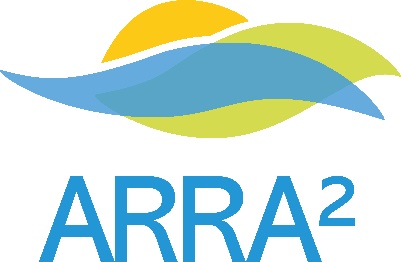 Personne moraleGrille tarifaire pour les personnes morales :      Indépendant, autoentreprise	150 €      Structure de 1 à 4 salariés inscrits	350 €      Structure de 5 à 9 salariés inscrits	475 €      Structure de 10 à 14 salariés inscrits	600 €      Structure de + 15 salariés inscrits	1 000 €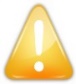 Tarif basé sur le nombre de salariés concernés par les activités de l’ARRA²Comment nous communiquer la liste des personnes concernées ?>> En remplissant ce fichier téléchargeable 		>> En demandant à arraa@arraa.org un fichier pré-rempli   >> avec les salariés de l’année précédente Nom structure & sigle :	     	Représentant légal :	     		En qualité de :      	Adresse postale :	     	Code postal :	     		Ville :      	Téléphone :	     		Fax :       	Adresse mél de contact :	     	Site web :	https://     	Numéro de TVA intracom. (NII)	     	Mode de règlement : Chèque à l’ordre de « Rivière Rhône Alpes Auvergne »	 Je paye par mandat administratif : Paiement en ligne sur HelloAsso 			Siret :      Virement sur le compte ci-dessous :	Engagement Chorus Pro :     SIRET : 44050279700044À renvoyer complété par courrier à :Association Rivière Rhône Alpes Auvergne > 27 rue Nicolas Chorier > 38000 GrenobleOu par mél à : arraa@arraa.orgVotre adhésion vous sera confirmée par mél à réception du règlement. Chaque salarié peut créer individuellement un compte utilisateur sur www.arraa.orgDomiciliationÉtablissementGuichetN° de compteClé RIPCrédit Coopératif42559100000801362417983IBAN : FR76 4255 9100 0008 0136 2417 983IBAN : FR76 4255 9100 0008 0136 2417 983IBAN : FR76 4255 9100 0008 0136 2417 983BIC : CCOPFRPPXXXBIC : CCOPFRPPXXX